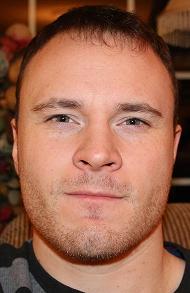 NameJustin Wayne LeeNationality / Visa StatusCanada / E2LocationSeoulSummaryJustin is a International business professional seeking a position that offers diverse job responsibilities in which he may contribute to educational, supervisory and mentorship to his students. Justin has a broad range of teaching experience across multiple ﬁelds including the private sector and the military. Justin is actively seeking a opportunity to enrich learners with English education and apply his own experiences for the beneﬁt and growth of his students.ExperienceLANGUAGE INSTRUCTOR, KOREAN HERALD SEOUL, AUG. 2014- PRESENTResponsible for the design and implementation of language training for our clients who include Samsung, SAP, IB Pharma, LG, SK and other major companies and Universities. Group classes as well 1:1 training.Topics covered range from intensive OPIC courses to business English and communication. Responsible for the implementation of our OPIC programs as well as specific training for each clients needs and specifications for our in house training programs.Primary areas focus on writing, speaking, reading, pronunciation, grammar, presentations and functional language development in an international business setting. Instructor responsibilities are to both increase language and business communications as well focus on personal development and growth for each individual student.Also responsible for Administering and conducting speaking test evaluations for course placement.Most employees positions range from business development, marketing, admins, project team leaders, Engineers, managers and executives.GUEST INSTRUCTOR, SOGANG UNIVERSITY SEOUL, FEB 2015 - AUG.2015Instructor for the MOT ( Management of Technology) and Sogang Universities MBA program SIMBA.  Duties include designing tests and evaluation criteria as well as implementing relevant business lectures in English to address the specific needs of both programs.TEACHER, RAON PLAY SCHOOL, SEOUL, SOUTH KOREA, July 2013 - July 2014Teaching children aged 3 - 13years old, Focused on writing, grammar, speaking, critical reading and writing.Also responsible for cooking, art and science components of the curriculum Developed curriculum games for key school eventsMaster of ceremonies for special events and orientations, introduction to parents, speech etcResponsible for the supervision and educational deployment of regular and after school programsTEACHER, OODEA LANGUAGE INSTITUTE, SEOUL, SOUTH KOREA, MARCH 2013 - MAY 2013during my time at Odea I was a part time substitute teacher for the challenge English course held in the academy.Actively engaged with the students for writing, grammar, speaking, pronunciation, sentence structure and listening activities.I also helped students with a variety of study methods and a way to approach English in a manner that was both fun and enjoyable for the students to learn.CANADIAN ARMY, NOV.7 2006 - JUNE 2013I enlisted in the Canadian Armed Forces at 17 years old. Over the course of the next 6 years I would be trained as a combat engineer handling logistics of construction projects, key carpentry tasks, as well take part in an active leadership role throughout the combat engineer trade. Primary teaching duties included preparing lectures for the troop body, organizing briefs and debriefs for specific tasks, co-ordinate with higher leadership during maritime training operations, Writing formal course reports for soldiers in my troop, performing course evaluations and critique for further improvement within the troop body.Essential skills include: Team player, work efficiently under pressure, meeting critical deadlines for given task orders, high level of discipline, maintaining a high standard. As a combat engineer you are the specialist and expert on hand and a crucial asset to the team.
EducationMemorial University, International Bachelor Business Admin, St Johns, NL, Canada Concentration in Marketing and communications160 hour Advanced TESOL Certiﬁcation SkillsFirst Aid, Microsoft( word,excel,office) MAC (pages, keynote, numbers), programming (HTML,CSS,Ruby,Wordpress) technical/sales writing, public speaking, debate, presentations, speeches, digital marketing, consulting, teaching, instructing, *PLQ (Primary leadership qualification),business plans, marketing reports, entrepreneurship.
ReferencesAvailable upon request.